Year 7‘Must Know Knowledge’Year 7‘Must Know Knowledge’Year 7‘Must Know Knowledge’Over half term make sure you revise this. Read it, summarise it, get tested on it, turn it into a poster, mindmap or revision cards. This is the knowledge you must know and remember.Enjoy your half term break knowing that you know the important stuff! Over half term make sure you revise this. Read it, summarise it, get tested on it, turn it into a poster, mindmap or revision cards. This is the knowledge you must know and remember.Enjoy your half term break knowing that you know the important stuff! Over half term make sure you revise this. Read it, summarise it, get tested on it, turn it into a poster, mindmap or revision cards. This is the knowledge you must know and remember.Enjoy your half term break knowing that you know the important stuff! EnglishRevise the following – Draw a picture make a mind-mapGlobe Theatre, Elizabethan Era, ContextFill the blanks and make a card for each“To be or ___ to __” Who said it?“Friends, romans, ______________” lend me your ears” What does this mean?“All the world’s a ________” what is this speech about?Maths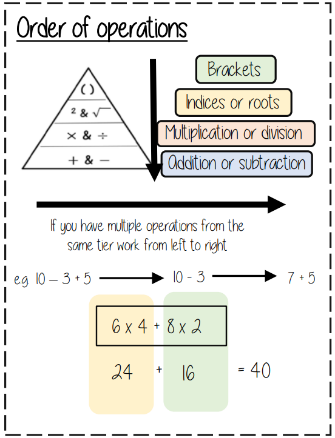 ScienceEnergy CANNOT be created.The units for energy are JOULES.Energy can be stored as chemical, kinetic, gravitational potential, nuclear, thermal or elastic potential energyConservation means to keep things the SAME.A GAMETE is a sex cell (sperm or egg)HistoryHenry Tudor defeated Richard III at the Battle of Bosworth in 1485 because...-King Richard left the high ground to kill Henry this meant he was open to attack. -Some of Richard’s men did not trust him and did not want to fight.-Henry’s men were loyal to him and fought well.-No noble families supported Richard but they did support Henry.GeographyLearn all of the Western European countries and oceans.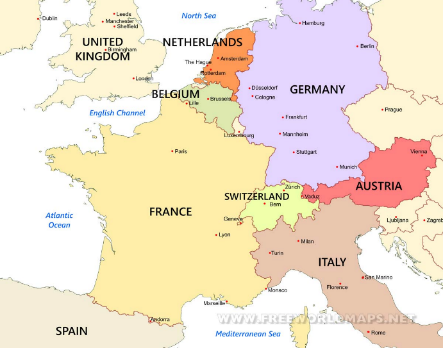 REMust know why Jesus is important to Christians. The following keywords and definitions will help you:                           Incarnation- God in the flesh- Jesus        Resurrection- Jesus rose again (came back to life) on Easter Sunday                                      Ascension- Jesus returned to Heaven to be with God the Father.                   Atonement- making amends when you have done something wrong. Christians believe God will forgive you for sins you have committed because of Jesus' sacrifice. Salvation- Jesus died to save Christians from their sins                                            FrenchLearn this key vocabulary:I play = je joueI watch = je regardeI send = j'envoieI do = je faisI like playing = j'aime jouerMusic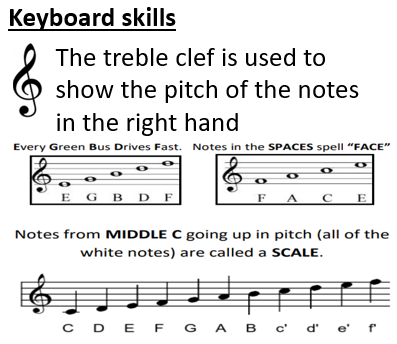 DramaKey components of Musical TheatreSingingDancingGestural movementsStorytelling (Acting through Song)E.g. Matilda/ West Side StoryTriple threat: A performer who excels in singing, acting & dancing.Art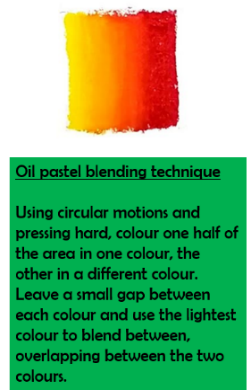 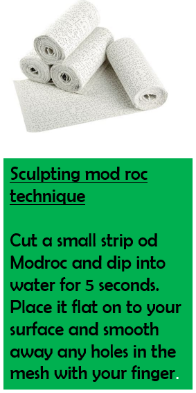 ComputingYou program a sprite by joining two or more blocks together. You must                                                 make sure the                                               order  of                                                     events                                 is correct when                                    building 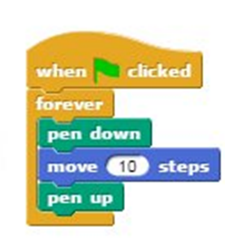 sequences.PE  CPRResuscitating the heart to prolong life. 2 rescue breaths followed by 30 chest compressions, repeat until medical assistance takes over. If heart starts again, place in recovery position. 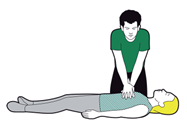 Return your revision of this essential knowledge to your teacher on your return for a reward for being positive, ambitious, resilient and thoughtful.Return your revision of this essential knowledge to your teacher on your return for a reward for being positive, ambitious, resilient and thoughtful.Return your revision of this essential knowledge to your teacher on your return for a reward for being positive, ambitious, resilient and thoughtful.